新 书 推 荐中文书名：《众矢之的：海盗的历史兴衰》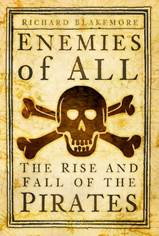 英文书名：ENEMIES OF ALL: THE RISE AND FALL OF THE PIRATES作    者：Richard Blakemore出 版 社：Pegasus Books代理公司：United Agents/ANA/Conor页    数：512页出版时间：2024年5月代理地区：中国大陆、台湾审读资料：电子稿类    型：历史版权已授：英国、美国、荷兰内容简介：一部关于十七和十八世纪海盗危险生活的大师级叙事史，揭示了海盗对殖民主义和帝国的独特影响。提起海盗，我们会想到哪些人？纵观历史，世界大部分地区都发生过海上劫掠，但全世界人对海盗的普遍印象是由一段特殊历史决定的：17世纪60年代到18世纪30年代，即“海盗黄金时代”。《众矢之的》是一部开创性的海盗史，结合了叙事冒险与深入的历史研究，吸引读者关注17世纪晚期海盗的崛起、当代法律和大众媒体对海盗的争论，以及十八世纪初帝国主义对海盗的镇压。登上《众矢之的》的舞台，我们来到英国、法国、西班牙、荷兰在加勒比海和美洲的殖民地，目睹17世纪末数十年以来海盗活动激增。这也是一个全球性的故事，让我们想起伦敦、巴黎、阿姆斯特丹、库拉索岛、罗亚尔港、托尔图加、查尔斯顿，把我们从爱尔兰和地中海带到马达加斯加和印度，从阿拉伯海湾带到太平洋。 德雷克、摩根、黑胡子、邦尼和里德、亨利·埃弗里、基德船长等熟悉的人物都在书中出现，但也有一个相对而言较为低调的恶棍、他们的船员、船友和岸上盟友；这些男女的跨大西洋生活与海盗的兴衰息息相关。 《众矢之的》将改变读者对海盗历史的理解，不仅呈现了历史证据，更重要的是，解释了海盗对殖民主义和欧洲帝国野心的独特影响。 目录：前言第一部分：海盗1692年6月7日，星期二，罗亚尔港第一章 越线第二章 海岸的兄弟第三章 海域的海盗第四章 战斗的危险第五章 牙买加纪律第六章 光荣的罪行第七章 海盗派系第二部分：力挽狂澜1695年9月7日，星期六，阿拉伯海第八章 无赖船队第九章 伟大而艰巨的事业 第十章 海盗和不受管制的人民 第十一章 穷途末路之人第十二章 挂起他们 第三部分：黑旗1722年3、4月，西非海岸角城堡第十三章 巡洋舰和护卫舰 第十四章 报道第十五章 海盗的选择 第十六章 极度愤怒 第十七章 我们属于大海 后记 致谢 拓展阅读 索引作者简介：理查德·布莱克莫尔（Richard Blakemore），研究、写作、教授历史海盗和海洋帝国已经超过十年。2009年至2012年，他在剑桥大学攻读博士，后在埃克塞特和牛津大学攻读博士后，目前是雷丁大学大西洋世界史专业的讲师。他的大部分研究采用了“从下而上的历史”的方法，还原海员的经历，从甲板或码头工作人员的角度探索帝国的政治、经济、社会环境，并通过多种语言的档案跟踪他们的国际之旅。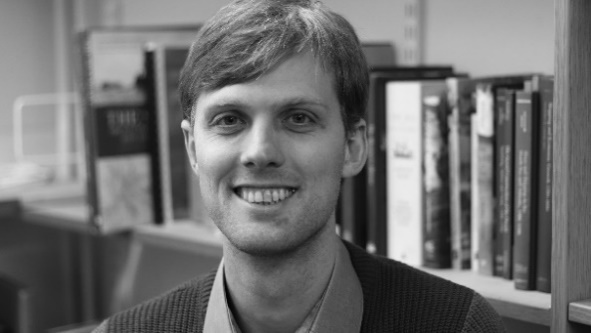 感谢您的阅读！请将反馈信息发至：版权负责人Email：Rights@nurnberg.com.cn安德鲁·纳伯格联合国际有限公司北京代表处北京市海淀区中关村大街甲59号中国人民大学文化大厦1705室, 邮编：100872电话：010-82504106, 传真：010-82504200公司网址：http://www.nurnberg.com.cn书目下载：http://www.nurnberg.com.cn/booklist_zh/list.aspx书讯浏览：http://www.nurnberg.com.cn/book/book.aspx视频推荐：http://www.nurnberg.com.cn/video/video.aspx豆瓣小站：http://site.douban.com/110577/新浪微博：安德鲁纳伯格公司的微博_微博 (weibo.com)微信订阅号：ANABJ2002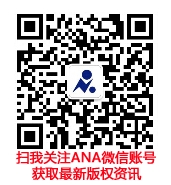 